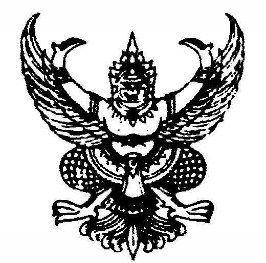 ประกาศโรงเรียนบ้านนาฝายนาโพธิ์เรื่อง	การรับสมัครคัดเลือกบุคคลเพื่อบรรจุเป็นพนักงานราชการทั่วไป-----------------------------ด้วย โรงเรียนบ้านนาฝายนาโพธิ์  ตำบลหนองบัว  อำเภอบ้านฝาง จังหวัดขอนแก่น  สังกัดสำนักงานเขตพื้นที่การศึกษาประถมศึกษาขอนแก่น เขต 1 ประสงค์จะรับสมัครบุคคลเพื่อจัดจ้างเป็นพนักงานราชการ ประเภทพนักงานราชการทั่วไป กลุ่มงานบริการ  ฉะนั้น อาศัยอำนาจตามประกาศคณะกรรมการบริหารพนักงานราชการ เรื่องหลักเกณฑ์ วิธีการเงื่อนไขการสรรหาและเลือกพนักงานราชการ และแบบสัญญาจ้างของพนักงานราชการ และแบบสัญญาจ้างของพนักงานราชการ พ.ศ. 2552 ลงวันที่ 11 กันยายน 2552 อาศัยอำนาจตามคำสั่งสำนักงานคณะกรรมการการศึกษาขั้นพื้นฐาน ที่ 1626/2551 เรื่อง มอบอำนาจการปฏิบัติราชการแทนเกี่ยวกับพนักงานราชการ ลงวันที่ 22 ธันวาคม พ.ศ. 2551 จึงประกาศรับสมัครคัดเลือกบุคคลเพื่อบรรจุเป็นพนักงานราชการโรงเรียนบ้านนาฝายนาโพธิ์   สำนักงานเขตพื้นที่การศึกษาประถมศึกษาขอนแก่น เขต 1 โดยมีรายละเอียดดังต่อไปนี้1.ชื่อตำแหน่ง กลุ่มงาน และรายละเอียดการจ้างงาน	1.1 กลุ่มงานบริการ  	1.2 ชื่อตำแหน่ง  ครูพี่เลี้ยง	1.3 ลักษณะงานที่จะปฏิบัติ		1.3.1 ปฏิบัติงานเกี่ยวกับการจัดการเรียนการสอน และส่งเสริมการเรียนรู้ของผู้เรียนด้วยวิธีที่หลากหลาย โดยเน้นผู้เรียนเป็นสำคัญ		1.3.2 จัดอบรมสั่งสอนและจัดกิจกรรมเพื่อพัฒนาผู้เรียนให้มีคุณลักษณะที่พึงประสงค์		1.3.3 ปฏิบัติงานวิชาการของสถานศึกษา		1.3.4 ปฏิบัติงานเกี่ยวกับการจัดระบบผู้ปกครองและระบบดูแลช่วยเหลือนักเรียน		1.3.5 ปฏิบัติงานประสานความร่วมมือกับผู้ปกครองและบุคคลในชุมชนเพื่อร่วมพัฒนาผู้เรียนตามศักยภาพ		1.3.6 ปฏิบัติงานประสานงานอื่นๆ ตามที่ได้รับมอบหมาย1.4 อัตราว่าง  พนักงานราชการตำแหน่ง ครูพี่เลี้ยง   วุฒิการศึกษา ม.3 ม.6 ปวช. ปวส.หรือเทียบได้ไม่ต่ำกว่านี้ จำนวน  1  อัตรา	1.5 ค่าตอบแทน  10,430บาท / เดือนค่าครองชีพชั่วคราว  2,000  บาท	1.6 สิทธิประโยชน์  ตามระเบียบสำนักนายกรัฐมนตรีว่าด้วยพนักงานราชการ  พ.ศ. 2547	1.7 ระยะเวลาการจ้าง ให้เป็นไปตามสัญญาถึงวันที่ 30 กันยายน พ.ศ. 25592. คุณสมบัติทั่วไปและคุณสมบัติเฉพาะสำหรับตำแหน่งของผู้มีสิทธิสมัครเข้ารับการคัดเลือก2.1 คุณสมบัติทั่วไป1. มีสัญชาติไทย2.มีอายุไม่ต่ำกว่าสิบแปดปีบริบูรณ์3.เป็นผู้เลื่อมใสในการปกครองระบอบประชาธิปไตยอันมีพระมหากษัตริย์ทรงเป็นประมุขตามรัฐธรรมนูญแห่งราชอาณาจักรไทย4.ไม่เป็นผู้ดำรงตำแหน่งทางการเมืองสมาชิกสภาท้องถิ่นหรือผู้บริหารท้องถิ่น5.ไม่เป็นคนไร้ความสามารถหรือจิตฟั่นเฟือนไม่สมประกอบหรือเป็นโรคตามที่กำหนดในกฎก.ค.ศ. 6.ไม่เป็นผู้อยู่ในระหว่างถูกสั่งพักราชการถูกสั่งให้ออกจากราชการไว้ก่อนตามพระราชบัญญัติระเบียบข้าราชการครูและบุคลากรทางการศึกษาพ.ศ. 2547แก้ไขเพิ่มเติม (ฉบับที่2) พ.ศ. 2551และ (ฉบับที่3) พ.ศ. 2553หรือตามกฎหมายอื่นหรือถูกสั่งพักหรือเพิกถอนใบอนุญาตประกอบวิชาชีพตามหลักเกณฑ์ที่กำหนดในกฎหมายองค์กรวิชาชีพนั้นๆ7.ไม่เป็นผู้บกพร่องในศีลธรรมอันดีสำหรับการเป็นผู้ประกอบวิชาชีพครูและบุคลากรทางการศึกษา
8.ไม่เป็นกรรมการบริหารพรรคการเมืองหรือเจ้าหน้าที่ในพรรคการเมือง9.ไม่เป็นบุคคลล้มละลาย10.ไม่เป็นผู้เคยต้องโทษจำคุกโดยคำพิพากษาถึงที่สุดให้จำคุกเว้นแต่เป็นโทษสำหรับความผิดที่ได้กระทำโดยประมาทหรือความผิดลหุโทษ11.ไม่เป็นผู้เคยถูกลงโทษให้ออกปลดออกหรือไล่ออกจากรัฐวิสาหกิจองค์การมหาชนหรือหน่วยงานอื่นของรัฐหรือองค์การระหว่างประเทศ12.ไม่เป็นผู้เคยถูกลงโทษให้ออกปลดออกหรือไล่ออกเพราะกระทำผิดวินัยตามพระราชบัญญัติระเบียบข้าราชการครูและบุคลากรทางการศึกษาพ.ศ. 2547แก้ไขเพิ่มเติม (ฉบับที่2) พ.ศ. 2551และ (ฉบับที่3) พ.ศ. 2553หรือตามกฎหมายอื่น13. ไม่เป็นผู้เคยกระทำการทุจริตในการสอบเข้ารับราชการหรือเข้าปฏิบัติงานในหน่วยงานของรัฐ3. การรับสมัคร	3.1 วัน เวลาและสถานที่รับสมัคร ผู้ประสงค์จะสมัครให้ขอรับใบสมัครและยื่นใบสมัครด้วยตนเอง ที่โรงเรียนบ้านนาฝายนาโพธิ์          ตำบลหนองบัว  อำเภอบ้านฝาง จังหวัดขอนแก่น 40270ระหว่างวันที่ 4 - 10เดือน กุมภาพันธ์ พ.ศ. 2559เวลา 08.30 – 16.00 น. ในวันและเวลาราชการ	3.2 หลักฐานที่ต้องยื่นพร้อมใบสมัคร	1. รูปถ่ายหน้าตรงไม่สวมหมวกและไม่สวมแว่นตาดำ ขนาด 1x1.5 นิ้ว เป็นรูปถ่ายคราวเดียวกัน ซึ่งถ่ายไม่เกิน 6 เดือน จำนวน 3 รูป	2. คุณวุฒิการศึกษา ผลการเรียน ที่แสดงว่าเป็นผู้มีวุฒิการศึกษา ตรงกับตำแหน่งที่สมัคร ฉบับจริง และสำเนาภาพถ่ายจำนวน 1 ฉบับ โดยจะต้องสำเร็จการศึกษาและได้อนุมัติจากผู้มีอำนาจภายในวันปิดรับสมัคร	3. บัตรประจำตัวประชาชน และสำเนาทะเบียนบ้าน พร้อมสำเนาภาพถ่ายจำนวนอย่างละ 1 ฉบับ ทั้งนี้ ในสำเนาภาพถ่ายหลักฐานทุกฉบับให้ผู้สมัครเขียนคำรับรองสำเนาถูกต้องและลงชื่อกำกับด้วย	4. ใบรับรองแพทย์ซึ่งออกโดยสถานพยาบาลทางราชการไม่เกิน 1 เดือน	5. หลักฐานอื่น เช่น ใบสำคัญการเปลี่ยนชื่อตัว ชื่อสกุล ทะเบียนสมรส (ในกรณีที่หลักฐานในการสมัครไม่ตรงกัน) พร้อมสำเนาภาพถ่าย อย่างละ 1 ฉบับ	3.3 เงื่อนไขในการสมัคร	ผู้สมัครเข้ารับการคัดเลือกจะต้องรับผิดชอบในการตรวจสอบและรับรองตนเองว่าเป็นผู้ที่มีคุณสมบัติทั่วไปและคุณสมบัติเฉพาะตำแหน่งตรงตามประกาศรับสมัครจริง และจะต้องกรอกรายละเอียดต่างๆ ในใบสมัคร พร้อมทั้งยื่นหลักฐานในการสมัครให้ถูกต้องครบถ้วน ในกรณีที่มีความผิดพลาดอันเกิดจากผู้สมัครไม่ว่าด้วยเหตุใดๆ หรือวุฒิการศึกษาไม่ตรงตามวุฒิของตำแหน่งที่สมัครการคัดเลือก อันมีผลทำให้ผู้สมัครไม่มีสิทธิเข้ารับ การคัดเลือกตามประกาศรับสมัครดังกล่าว ให้ถือว่าการรับสมัครและการได้รับการคัดเลือกครั้งนี้เป็นโมฆะสำหรับผู้นั้นจะเรียกร้องสิทธิใดๆ ไม่ได้ทั้งสิ้น4. ค่าธรรมเนียมสอบ	ผู้สมัครสอบต้องเสียค่าธรรมเนียมสอบสำหรับตำแหน่งที่สมัคร จำนวน 100 บาทและหากได้รับสมัครไว้แล้วจะไม่คืนค่าธรรมเนียมสอบแข่งขันให้ ไม่ว่ากรณีใดๆ5. การประกาศรายชื่อผู้มีสิทธิเข้ารับการประเมินสมรรถนะ	โรงเรียนบ้านนาฝายนาโพธิ์  จะประกาศรายชื่อผู้มีสิทธิเข้ารับการคัดเลือก และกำหนดวันเวลา สถานที่ในการประเมินสมรรถนะภายในวันที่10กุมภาพันธ์ พ.ศ. 2559ณ โรงเรียนบ้านนาฝายนาโพธิ์ ตำบลหนองบัว อำเภอบ้านฝาง จังหวัดขอนแก่น 402706. หลักเกณฑ์และวิธีการสรรหาและเลือกสรร7. เกณฑ์การตัดสิน	ผู้ที่จะถือเป็นผู้ผ่านการคัดเลือก จะต้องเป็นผู้ได้คะแนนการสอบข้อเขียน การสัมภาษณ์ ผ่านแต่ละภาคไม่ต่ำกว่าร้อยละ 60 โดยจะจัดลำดับที่เรียงจากผู้ได้คะแนนรวมสูงสุดลงมาตามลำดับในกรณีที่คะแนนรวมเท่ากันทุกภาค ให้ดูคะแนนข้อเขียน 8. การประกาศรายชื่อและการขึ้นบัญชีรายชื่อผู้ผ่านการเลือกสรร	โรงเรียนบ้านนาฝายนาโพธิ์  ตำบลหนองบัว   อำเภอบ้านฝาง จังหวัดขอนแก่น 40270 จะประกาศรายชื่อผู้ผ่านการเลือกสรรตามลำดับคะแนนสอบ ณ โรงเรียนบ้านนาฝายนาโพธิ์ และทางเว็บไซต์ของ สำนักงานเขตพื้นที่การศึกษาประถมศึกษาขอนแก่น เขต 1 www.kkzone1.go.th ภายในวันที่ 11 กุมภาพันธ์พ.ศ. 2559 โดยให้ขึ้นบัญชีรายชื่อดังกล่าวเป็นเวลา 1 ปี นับจากวันประกาศขึ้นบัญชีหรือมีการประกาศเลือกสรรครั้งใหม่ในตำแหน่งเดียวกัน หรือติดต่อได้ที่หมายเลขโทรศัพท์ 094-3108529. การจัดทำสัญญาจ้างของผู้ผ่านการสรรหาและเลือกสรร	การจัดจ้างจะเป็นไปตามลำดับที่ตามประกาศรายชื่อผู้ผ่านการเลือกสรรของโรงเรียนบ้านนาฝายนาโพธิ์ โดยผู้ที่ผ่านการรับเลือกสรรในลำดับที่ 1 จะต้องทำสัญญาจ้างเป็นพนักงานราชการ ตำแหน่ง ครูพี่เลี้ยง         กับโรงเรียนบ้านนาฝายนาโพธิ์  ในวันที่  12เดือน กุมภาพันธ์  2559			ประกาศ   ณ   วันที่  3  เดือน  กุมภาพันธ์  พ.ศ.  2559 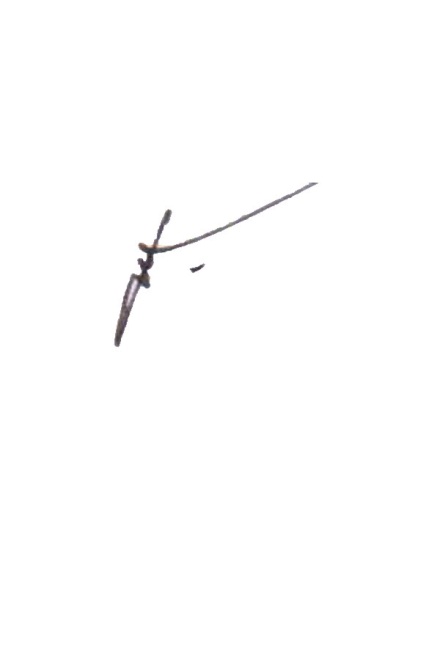   (นายสุนทร    เจริญสุข)ผู้อำนวยการโรงเรียนบ้านนาฝายนาโพธิ์  ปฏิทินการเลือกสรรบุคคลเป็นพนักงานราชการทั่วไปแนบท้ายประกาศโรงเรียนบ้านนาฝายนาโพธิ์   ลงวันที่  3  กุมภาพันธ์  2559หลักสูตรการประเมินสมรรถนะเพื่อจัดจ้างเป็นพนักงานราชการ โรงเรียนบ้านนาฝายนาโพธิ์(แนบท้ายประกาศโรงเรียนบ้านนาฝายนาโพธิ์  ลงวันที่  3  กุมภาพันธ์  2559)…………………………………………………………………การประเมินสมรรถนะภาค ก. สมรรถนะความรอบรู้  ความสามารถทั่วไป  และความรู้ความเข้าใจเกี่ยวกับความประพฤติและการปฏิบัติของวิชาชีพครู  (คะแนนเต็ม  100  คะแนน)ให้ทดสอบความรอบรู้  ความสามารถทั่วไป ด้วยวิธีสอบข้อเขียน โดยคำนึงถึงระดับ ความรู้ ความสามารถที่ต้องการของตำแหน่งตามที่กำหนดไว้ในมาตรฐานตำแหน่งความรอบรู้ให้ทดสอบโดยวิธีการสอบข้อเขียนแบบปรนัยในเรื่องต่อไปนี้1.1.1 สังคม เศรษฐกิจ  การเมือง  และเหตุการณ์ปัจจุบัน1.1.2 นโยบายของรัฐบาลที่เกี่ยวข้องกับการศึกษา1.1.3 กฎหมายที่เกี่ยวข้องกับการปฏิบัติราชการ	1.1.3.1 พระราชบัญญัติการศึกษาแห่งชาติ พ.ศ. 2542 และที่แก้ไขเพิ่มเติม (ฉบับที่ 2)พ.ศ. 2545			1.1.3.2 พระราชบัญญัติระเบียบบริหารราชการกระทรวงศึกษาธิการ พ.ศ. 2546			1.1.3.3 พระราชบัญญัติสภาครูและบุคลากรทางการศึกษา พ.ศ. 2546			1.1.3.4 พระราชบัญญัติระเบียบข้าราชการครูและบุคลากรทางการศึกษา พ.ศ. 2547			1.1.3.5 พระราชบัญญัติการศึกษาภาคบังคับ พ.ศ. 2545			1.1.3.6 พระราชกฤษฎีกาว่าด้วยหลักเกณฑ์และวิธีการบริหารกิจการบ้านเมืองที่ดี พ.ศ. 2546			1.1.3.7 พระราชบัญญัติคุ้มครองเด็ก พ.ศ. 2546			1.1.3.8 พระราชบัญญัติการจัดการศึกษาสำหรับคนพิการ พ.ศ. 2551			1.1.3.9 ระเบียบสำนักนายกรัฐมนตรีว่าด้วยพนักงานราชการ พ.ศ. 2547			1.1.3.10 กฎกระทรวง กฎ ก.ค.ศ. ระเบียบเกี่ยวกับการปฏิบัติงานในหน้าที่		1.2 ความสามารถทั่วไปให้ทดสอบโดยวิธีการสอบข้อเขียนแบบปรนัยในเรื่องต่อไปนี้		1.2.1 ความสามารถด้านภาษาไทย ให้ทดสอบความเข้าใจภาษา การอ่านจับใจความการสรุปความ การตีความ การขยายความ การเรียงข้อความ การสะกดคำ การแต่งประโยค และคำศัพท์	1.2.2 ความสามารถด้านเหตุผล ให้ทดสอบโดยการวัดความสามารถในการคิดสรุปหาเหตุผล และอุปมาอุปไมย	1.2.3 ความสามารถด้านตัวเลข ให้ทดสอบโดยการวัดความสามารถในการคิดเลข สรุปเหตุผลเกี่ยวกับตัวเลข และข้อมูลต่างๆ	     1.2.4 ความสามารถด้านภาษาอังกฤษ	1.3 ความรู้ความเข้าใจเกี่ยวกับความประพฤติและการปฏิบัติของวิชาชีพครูให้ทดสอบโดยวิธีการสอบข้อเขียนแบบปรนัยในเรื่องต่อไปนี้	1.3.1 วินัยและการรักษาวินัย	1.3.2 คุณธรรม จริยธรรม และค่านิยม	1.3.3 มาตรฐานวิชาชีพ  	1.3.4 จรรยาบรรณวิชาชีพ	1.3.5 สมรรถนะวิชาชีพ2. ภาค ข. ประเมินความเหมาะสมของบุคคล (สัมภาษณ์)(คะแนนเต็ม 50 คะแนน)………………………………………………………………………เวลาวิชาที่สอบคะแนนวิธีการประเมินวันที่ 11 กุมภาพันธ์ พ.ศ.255913.00 น. – 15.00 น.ภาค ก.ความรู้ความสามารถทั่วไปและความรู้ความรอบรู้ความสามารถทั่วไปความรู้ความเข้าใจเกี่ยวกับการประพฤติและการปฏิบัติของวิชาชีพครูความรู้ความสามารถเกี่ยวกับวิชาการศึกษา(100)สอบข้อเขียนวันที่ 11 กุมภาพันธ์ พ.ศ.255916.00 น. – 16.30 น.ภาค ข. ประเมินความเหมาะสมของบุคคล(สัมภาษณ์)(50)- สัมภาษณ์- สังเกตวัน / เดือน / ปีรายการหมายเหตุวันที่ 3 กุมภาพันธ์ พ.ศ. 2559ประกาศรับสมัครสถานที่รับสมัคร / ทดสอบ/ รายงานตัว / โรงเรียนบ้านนาฝายนาโพธิ์  สำนักงานเขตพื้นที่การศึกษาประถมศึกษาขอนแก่น เขต 1วันที่ 4-10 กุมภาพันธ์ พ.ศ. 2559 รับสมัครสถานที่รับสมัคร / ทดสอบ/ รายงานตัว / โรงเรียนบ้านนาฝายนาโพธิ์  สำนักงานเขตพื้นที่การศึกษาประถมศึกษาขอนแก่น เขต 1วันที่ 10กุมภาพันธ์ พ.ศ. 2559ประกาศรายชื่อผู้มีสิทธิเข้ารับการเลือกสรรและการสรรหาสถานที่รับสมัคร / ทดสอบ/ รายงานตัว / โรงเรียนบ้านนาฝายนาโพธิ์  สำนักงานเขตพื้นที่การศึกษาประถมศึกษาขอนแก่น เขต 1วันที่ 11กุมภาพันธ์ พ.ศ. 2559สอบข้อเขียน / สอบสัมภาษณ์สถานที่รับสมัคร / ทดสอบ/ รายงานตัว / โรงเรียนบ้านนาฝายนาโพธิ์  สำนักงานเขตพื้นที่การศึกษาประถมศึกษาขอนแก่น เขต 1วันที่ 11 กุมภาพันธ์ พ.ศ. 2559ประกาศรายชื่อผู้ผ่านการเลือกสรรและการสรรหาสถานที่รับสมัคร / ทดสอบ/ รายงานตัว / โรงเรียนบ้านนาฝายนาโพธิ์  สำนักงานเขตพื้นที่การศึกษาประถมศึกษาขอนแก่น เขต 1วันที่ 12กุมภาพันธ์ พ.ศ. 2559รายงานตัว / ทำสัญญาจ้างสถานที่รับสมัคร / ทดสอบ/ รายงานตัว / โรงเรียนบ้านนาฝายนาโพธิ์  สำนักงานเขตพื้นที่การศึกษาประถมศึกษาขอนแก่น เขต 1